«Утверждаю» Председатель Межрегионального 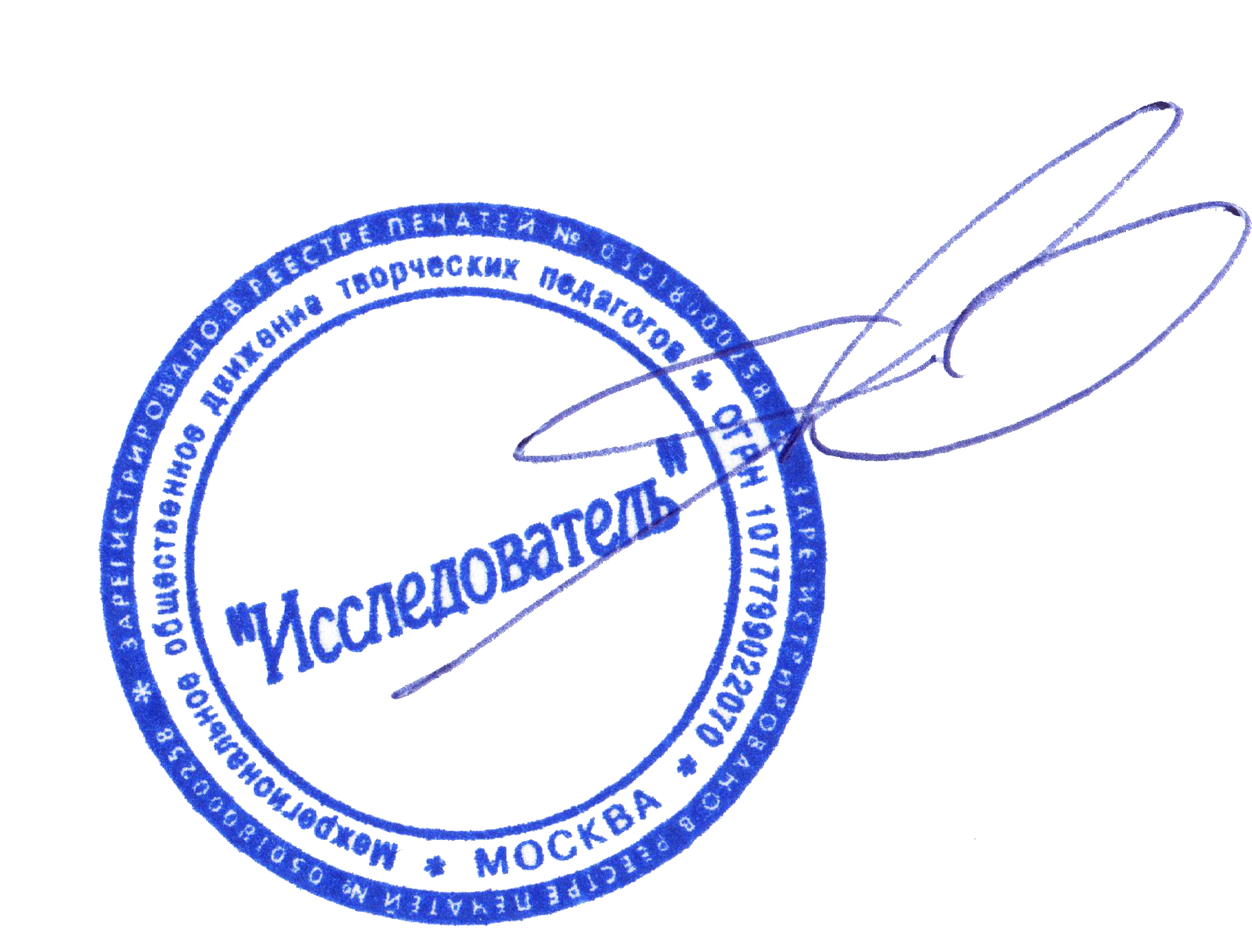 общественного движения творческих педагогов «Исследователь» 20.03.2023________________ А.В. ЛеонтовичПОЛОЖЕНИЕо Всероссийском конкурсе исследовательскихработ и творческих проектов дошкольников и младших школьников«Я – ИССЛЕДОВАТЕЛЬ»Настоящее Положение определяет цели и задачи Всероссийского конкурса исследовательских работ и творческих проектов дошкольников и младших школьников «Я – исследователь» (далее-Конкурс), порядок его организации, проведения, подведения итогов и награждения победителей.Общие положения КонкурсаКонкурс исследовательских работ и творческих проектов дошкольников и младших школьников «Я – исследователь» является образовательной программой, ориентированной на содействие развитию у детей познавательных потребностей, способностей, умений и навыков исследовательской и проектной деятельности. Конкурс вошел в Перечень олимпиад и иных интеллектуальных и (или) творческих конкурсов, мероприятий, направленных на развитие интеллектуальных и творческих способностей, способностей к занятиям физической культурой и спортом, интереса к научной (научно-исследовательской), инженерно-технической, изобретательской, творческой, физкультурно-спортивной деятельности, а также на пропаганду научных знаний, творческих и спортивных достижений, на 2022/23 учебный год, утвержденный приказом Министерства просвещения № 788 от 30.08.2022.Организаторы и учредители КонкурсаМежрегиональное общественное движение творческих педагогов «Исследователь» (МОД «Исследователь»).Краснодарское краевое отделение Межрегионального общественного движения творческих педагогов «Исследователь».Муниципальное бюджетное учреждение дополнительного образования «Центр творческого развития и гуманитарного образования» города Сочи.Под эгидой:Института педагогики и психологии образования ГАОУ ВО г. Москвы «Московский городской педагогический университет»; Института образования ФГАОУ «Национальный исследовательский университет «Высшая школа экономики»»;Института детства ФГБОУ «Московский педагогический государственный университет».При поддержке: Секции «Психология исследовательского обучения» Федерации психологов образования России.Организационная поддержка:Министерство образования, науки и молодежной политики Краснодарского края.Администрация города Сочи.Институт развития образования Краснодарского края.Издательский дом «Сентябрь».Информационная поддержка:Журнал «Исследователь/Researcher».Журнал «Одаренный ребенок». Журнал «Директор школы».Журнал «Дополнительное образование и воспитание».Цель и задачи Конкурса3.1. Цель Конкурса – развитие интеллектуально-творческого потенциала личности ребенка дошкольного и младшего школьного возраста путем совершенствования способов реализации исследовательской деятельности и развития исследовательских способностей. 3.2. Задачи Конкурса:Содействие развитию творческой исследовательской активности детей дошкольного и младшего школьного возраста.Стимулирование у дошкольников и младших школьников интереса к фундаментальным и прикладным наукам.Содействие формированию у детей научной картины мира.Развитие коммуникативных навыков участников, их способности вести предметное обсуждение. Формирование у учащихся и педагогов представления об исследовательском обучении, как ведущем способе развития учебной деятельности. Содействие разработке и распространению инновационных образовательных программ, педагогических технологий и методических разработок по реализации учебных исследований с дошкольниками и младшими школьниками. Распространение практики исследовательского обучения в образовательной системе страны.Сроки проведения Конкурса4.1. Конкурс проводится ежегодно:с 1 ноября по 31 января – муниципальный тур (по желанию региона);с 15 января по 5 мая – региональный тур;с 15 по 31 мая – финальный тур. Участники Конкурса5.1. Участниками Конкурса могут стать юные исследователи в возрасте до 10 лет включительно (на момент проведения Всероссийского конкурса участнику не должно исполниться 11 лет), нижняя граница возраста отсутствует. 5.2. К участию в Конкурсе допускаются как индивидуальные участники, так и творческие коллективы (до 3-х человек). В случае коллективной работы каждый участник должен отразить свой вклад на этапах сбора, обработки и интерпретации материала (или на основных этапах реализации проекта), при этом иметь представление о работе в целом. 5.3. Возрастная категория группы определяется по старшему ребенку. Один автор может представлять только одну работу 5.4. Принимать участие в конкурсе могут представители других стран, при условии представления работ на русском языке. Порядок выдвижения детских работ на Конкурс6.1. Прием заявок на участие в Конкурсе осуществляется с учетом результатов проведения регионального тура конкурса исследовательских работ и творческих проектов дошкольников и младших школьников «Я – исследователь». Региональные туры конкурса (как и муниципальные этапы) проводятся региональными образовательными организациями в соответствии с единым регламентом, требованиями и критериями, описанными в Методических рекомендациях по проведению Конкурса, которые являются неотъемлемой частью конкурсной документации: https://publications.hse.ru/pubs/share/direct/229137958.pdf (Обухов А. С., Савенков А. И. Методические рекомендации по подготовке и проведению Всероссийского конкурса исследовательских работ и творческих проектов дошкольников и младших школьников «Я – Исследователь!» // Исследователь/Researcher. 2018. № 3-4. С. 177-214).6.2. Допуск к участию в региональном и финальном туре конкурса осуществляется с согласия ребенка и его родителей (законных представителей) после заполнения руководителем работы анкетных данных и представления работы воспитанника (Приложения 1.1. и 1.2.), а также согласий на обработку персональных данных ребенка (Приложение 1.3.). Не допускается проведение региональных туров в заочной форме. Рекомендуется при проведении региональных туров формировать экспертные группы во взаимодействии с педагогическими вузами и с привлечением специалистов в возрастной психологии. 6.3. Для участия в финальном туре Конкурса принимаются работы победителей регионального тура, представленные организаторами регионального тура в Заявке на финальный тур (приложение 1.4.)6.4. Организатор регионального тура на финальный тур направляет не более 1 работы из числа победителей по каждой из возрастных групп по каждой из секций. Общее число работ, направленных из регионального тура не может превышать 20 работ. Работа может участвовать в Конкурсе только один раз. Один автор может представлять только одну работу.  6.5. Для участия в конкурсе принимаются исследовательские работы и творческие проекты, выполненные детьми по любым предметным областям (направлениям).6.6. Каждый участник решает сам, в какой секции будет представляться его работа. После того как работа зачислена в одну из секций её перевод в другую секцию (по желанию автора или организаторов) невозможен.  6.7. По каждому предметному направлению исследовательские работы и творческие проекты могут быть теоретического, экспериментального и эмпирического плана. 6.8. При выступлении детей на Конкурсе родители или сопровождающие взрослые могут присутствовать в качестве наблюдателей, но не докладчиков, не вмешиваясь в процедуру представления работы экспертам.Организационный комитет Конкурса7.1. Для организации и проведения Конкурса создается организационный комитет, возглавляемый Председателем МОД «Исследователь».7.2. Оргкомитет определяет и корректирует концепцию конкурса, порядок его проведения. 7.3. Оргкомитет по согласованию с Институтом педагогики и психологии образования ГАОУ ВО г. Москвы «Московский городской педагогический университет», Институтом образования ФГАОУ ВО Национальный исследовательский университет «Высшая школа экономики» и Институтом детства ФГБОУ ВО «Московский педагогический государственный университет» проводит подбор и ротацию членов жюри.Жюри Конкурса8.1. Председатель Большого жюри ежегодно выдвигается Оргкомитетом и утверждается учредителями и учреждениями, под эгидой которых проводится Конкурс.8.2. Состав жюри утверждается на заседании Организационного комитета конкурса в согласовании с председателем Большого жюри.Организация финального тура Конкурса Финальный тур организует Муниципальное бюджетное учреждение дополнительного образования «Центр творческого развития и гуманитарного образования» города Сочи в срок 29-30 мая 2023 года в городе Сочи. Заявки от организаторов регионального тура принимаются с 20 апреля до 5 мая 2023 года через автоматизированную систему учета «Результаты олимпиад, конкурсов и конференций», расположенную на сайте МБУ ДО ЦТРиГО ctrigo.ru (баннер на главной странице).  Конкурс проходит по четырем секциям «Физика, математика и техника», «Естествознание: живая природа», «Естествознание: неживая природа», «Гуманитарная» в рамках пяти возрастных групп: до 6 лет; 7 лет; 8 лет; 9 лет; 10 лет. Отнесение участника к возрастной группе определяется по количеству полных лет на момент проведения конкурса. Финальный тур проходит в два этапа: 1 этап проходит на единой площадке в формате стендовой сессии: стендовая защита работы предполагает диалог участника конкурса с экспертами по теме исследовательской работы, время диалога 5-7 минут; к участнику стендовой защиты должны подойти не менее 2-х экспертных групп; требования к оформлению стенда – Приложение 2; 2 этап проходит во второй день на заседаниях секций в формате публичной защиты работы. На 2 этап приглашаются не более трех авторов лучших работ в каждой секции в своей возрастной группе и делают сообщения (7-10 минут) об итогах собственных изысканий. Публичная защита работы предполагает презентацию исследовательской работы и ответы на вопросы жюри и других участников конкурса. 9.6. В ситуации обстоятельств непреодолимой силы, по согласованию с Оргкомитетом Всероссийского конкурса, стендовая защита работ может быть организована в дистанционном формате.9.7. Жюри проводит оценку выполненных работ и подготовленность участников Конкурса к презентации и защите проекта/исследования на основе пакета документов, рекомендованного Оргкомитетом Всероссийского конкурса (г. Москва), согласно разработанным критериям (Приложение 3).  Награждение победителей Конкурса9.1. По итогам 1 этапа все участники награждаются «Дипломами I степени». Каждый руководитель награждается благодарностью. 9.2. По итогам 2 этапа каждый участник награждается дипломом лауреата в соответствующей номинации и возрастной группе. 9.3. Названия номинаций определяются жюри Конкурса с учетом содержания представленных работ. В программу Конкурса включено взаимное ознакомление участников с работами друг друга и присуждение «Самая интересная работа для юных коллег». Активные участники дискуссии награждаются специальными дипломами «Самый активный участник секции».9.3. Партнеры, по согласованию с Оргкомитетом и жюри Конкурса могут устанавливать собственные призы и награды победителям и участникам конкурса.Финансирование КонкурсаФинансовая база Конкурса складывается из спонсорских средств, взносов участников-заявителей и других источников.                                     Приложение 1.1. к положению о конкурсеАнкета руководителя детской работы(заполняется в электронном виде в личном кабинете)Уважаемые коллеги, Оргкомитет Всероссийского конкурса исследовательских работ и творческих проектов дошкольников и младших школьников «Я – исследователь» просит вас заполнить анкету: Фамилия, имя, отчество____________________________________________Тема работы Вашего ученика _______________________________________ Название секции__________________________________________________Домашний адрес (город, регион)____________________________________Телефон (контактный) _____________________________________________Электронная почта_________________________________________________Место работы и должность__________________________________________Ученая степень, ученое звание_______________________________________Награды, почетные звания__________________________________________Публикации (общее количество)_____________________________________Должность, фамилия, имя, отчество, руководителя Вашей организации; телефон организации _____________________________________________Я согласен на обработку моих персональных данныхДата «____»_______________ 2023 г.Приложение 1.2. Представление(заполняется в электронном виде в личном кабинете)_________________________________________________________________(название детской исследовательской работы или творческого проекта)_________________________________________________________________(название секции)фамилия, имя, отчество, возраст автора (или авторов), дата рождения:__________________________________________________________________________________________________________________________________________________________________________________________________________________________________________________________________________________________________________________________________________Краткое описание работы:______________________________________________________________________________________________________________________________________________________________________________________________________________________________________________________________________________________________________________________________________________________________________________________________________________________________________________________________________________________________________________________________________________________________________________________________________________________________________________________________________________________________________________________________________________________Дата «____»_______________ 2023 г.Приложение 1.3.СОГЛАСИЕ НА ОБРАБОТКУ ПЕРСОНАЛЬНЫХ ДАННЫХУчастника всероссийского конкурса исследовательских работ и творческих проектов дошкольников и младших школьников «Я – исследователь»Приложение 1.4. Заявка от регионального тура на финальный тур(заполняется в электронном виде в личном кабинете)По каждому конкурсанту необходимо заполнить СНИЛС ребенкаРегион ______________________________________________________Организация, проводящая региональный тур (название, контакты) ____________________________________________________________________________________________________________________________________Ответственный за проведение регионального тура (ФИО, контактные данные)___________________________________________________________Секция: Физика, математика и техникаФИО, название работы, возрастная категория, дата рождения, СНИЛС; ФИО руководителя, место работы, должность____________________________Секция: Естествознание (живая природа).1.	ФИО, название работы, возрастная категория, возрастная категория, дата рождения, СНИЛС; ФИО руководителя, место работы, должность2.	____________________________Секция: Естествознание (неживая природа).1.	ФИО, название работы, возрастная категория, возрастная категория, дата рождения, СНИЛС; ФИО руководителя, место работы, должность2.	____________________________Секция: Гуманитарная.1.	ФИО, название работы, возрастная категория, возрастная категория, дата рождения, СНИЛС; ФИО руководителя, место работы, должность2.	____________________________К заявке прилагаются: согласие на обработку персональных данных (приложение 1.3), на основании которых формируется данная заявка. Заявки принимаются только от организаторов регионального тура с 20 апреля по 5 мая 2023 года через автоматизированную систему учета «Результаты олимпиад, конкурсов и конференций», расположенную на сайте МБУ ДО ЦТРиГО ctrigo.ru (баннер на главной странице).Приложение 2 к положению о конкурсеТребования к оформлению стендового докладана конкурс исследовательских работ дошкольников и младших школьников «Я – исследователь»Стендовая защита работы предполагает диалог участника конкурса с членами жюри по теме исследовательской работы. Время диалога 5-7 минут. У участника обязательно должен быть печатный вариант исследовательской работы. Для каждой работы предоставляется стенд размером 70х90 см. (книжная ориентация). Материалы, размещаемые на стенде, могут быть предварительно оформлены на листе ватмана, а могут быть выполнены на листах формата А4 и прикрепляться непосредственно к стенду с помощью двустороннего скотча (подготовить заранее). Оргкомитет готовит и размещает на стенде карточку с информацией о работе (название, автор, руководитель, образовательная организация, населенный пункт). Стенд должен удовлетворять следующим условиям:Наглядность.При беглом взгляде на стенд у зрителя должно возникать представление о тематике и характере работы.Соотношение иллюстративного и текстового материалаустанавливается примерно 1:1. Иллюстративный материал – фотографии, диаграммы, графики, блок-схемы и т. д. Текстовая информация должна быть выполнена кеглем, свободно читающимся с расстояния 50 см.Оптимальность количества информации.Она должна позволять зрителю за 1–2 минуты полностью изучить стенд.Популярность.Сложность изложения информации должна быть такой, чтобы участники конкурса понимали, о чем идет речь. Участники конкурса, показавшие лучшие результаты по итогам стендовой защиты исследовательских работ, допускаются к публичной защите работ на соответствующей секции конкурса.                                                                                        Приложение 3к положению о конкурсеКритерии оценки выполненных работ и подготовленности участников конкурса к презентации и защите проекта/исследованияЗамысел исследования / проектаСтепень авторства замысла, оригинальностьСоответствие темы, цели, задач – содержанию.Познавательная ценность темы.Уровень реализации исследования / проектаАдекватность методов и понимание их возможностейДостаточность и корректность эмпирических материалов, степень реализации исследования / проектаОсмысленность и корректность обобщений и выводовПредставление работыСамостоятельность подготовки представляемых материаловСвязанность и осознанность изложенияГотовность обсуждать работу (ответы на вопросы)1.Фамилия, имя, отчество субъекта персональных данныхЯ,  __________________  ________________  ___________________,                          (фамилия)                                        (имя)                                            (отчество)2.Документ, удостоверяющий личность субъекта персональных данныхпаспорт серия _____________ номер _______________, кем и когда выдан _______ _______________________________________________________________________свидетельство о рождении  серия _____ номер _______________, кем и когда выдан ________________________________________________________________________3.Адрес субъекта персональных данныхзарегистрированный по адресу: ______________________________________________________,4.Родители (законные представители)__________________  ________________  ___________________,                          (фамилия)                                        (имя)                                            (отчество)паспорт серия _____________ номер _______________, кем и когда выдан _______ _______________________________________________________________________зарегистрированный по адресу: ______________________________________________________,даю своё согласие своей волей и в своем интересе на обработку с учетом требований Федерального закона от 27.07.2006 № 152-ФЗ «О персональных данных» моих персональных данных (включая их получение от меня и/или от любых третьих лиц) даю своё согласие своей волей и в своем интересе на обработку с учетом требований Федерального закона от 27.07.2006 № 152-ФЗ «О персональных данных» моих персональных данных (включая их получение от меня и/или от любых третьих лиц) даю своё согласие своей волей и в своем интересе на обработку с учетом требований Федерального закона от 27.07.2006 № 152-ФЗ «О персональных данных» моих персональных данных (включая их получение от меня и/или от любых третьих лиц)                                              с целью:                                             с целью:                                             с целью:5.Цель обработки персональных данныхдокументирования факта, этапов и процесса моего воспитания и обучения, констатации достижения мной установленных государством образовательных уровней (образовательных цензов); индивидуального учёта освоения мной образовательной программы, подтверждения достигнутого образовательного ценза (уровня), удостоверяемого соответствующим документом об образовании и хранения моих персональных данных; регистрации по месту пребывания (в случае проживания в общежитии); посещения учреждений с пропускным режимом (научные институты, лаборатории и т.п.)                                                 в объёме:                                                 в объёме:                                                 в объёме:6.Перечень обрабатываемых персональных данных фамилия, имя, отчество, фото, пол, дата рождения, место рождения, гражданство, документ, удостоверяющий личность (вид документа, его серия и номер, кем и когда выдан), регистрационный номер участника/номер личного дела, место жительства, место регистрации, телефоны (в том числе мобильный), адрес электронной почты, материалы вступительных испытаний, место учебы, текущая и итоговая успеваемость, результаты участия в образовательных и творческих мероприятиях, опыт выполнения творческих или исследовательских проектов, материалы по итогам Олимпиады, информация о смене фамилии, имени, отчества, сведения о родителях: фамилия, имя, отчество, адрес, телефон; информация о руководителе (сопровождающем) – фамилия, имя, отчество и контактный телефон                                                для совершения:                                                для совершения:                                                для совершения:7.Перечень действий с персональными данными на совершение которых дается согласиедействий в отношении персональных данных, которые необходимы для достижения указанных в пункте 6 целей, включая без ограничения: сбор, систематизацию, накопление, хранение, уточнение (обновление, изменение), использование (в том числе передача), обезличивание, блокирование, уничтожение, публикация на сайтах МБУ ДО ЦТРиГО www.ctrigo.ru; кратких персональных данных (ф.и.о. участника группы, место учебы и уровень достижений в программе); трансграничную передачу персональных данных с учетом действующего законодательства                                                с использованием:                                               с использованием:                                               с использованием:8.Общее описание используемых оператором способов обработки персональных данныхкак автоматизированных средств обработки моих персональных данных, так и без использования средств автоматизации.  9.Срок, в течение которого действует согласиеДля участников регионального тура Всероссийского конкурса исследовательских работ и творческих проектов дошкольников и младших школьников «Я – исследователь» настоящее согласие действует со дня его подписания и на срок 12 месяцев после окончания соревнования или до дня отзыва в письменной форме.10.Отзыв согласия на обработку персональ-ных данных по инициативе субъекта персональных данныхВ случае неправомерного использования предоставленных персональных данных согласие на обработку персональных данных отзывается моим письменным заявлением.11.Дата и подпись субъекта персо-нальных данных____   _________ 20____ года  ____________________   __________                                                                               (фамилия, инициалы субъекта п.д.)         (подпись)12.Дата и подпись родителя (законного представителя)____   _________ 20____ года  ____________________   __________                                                                                 (фамилия, инициалы родителя,                (подпись)                                                                                      законного представителя.)         